__________________________		Assignment Unit 7 Day 1Guided PracticeFind the Perimeter and Area for each of the following shapes.	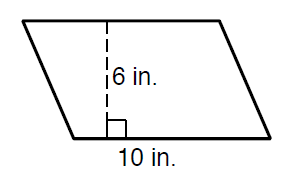 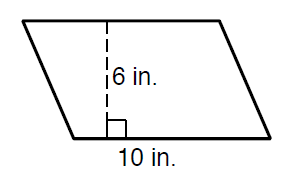 1.          						2. 					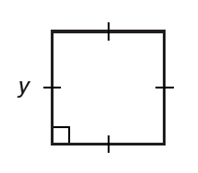 3. 							4.5. A puzzle contains a triangular piece with a base of 3 in and a height of 4 in. A manufacturer wants to make 80 puzzles. Find the amount of wood used if each puzzle contains 20 triangular pieces.Practice and Problem Solving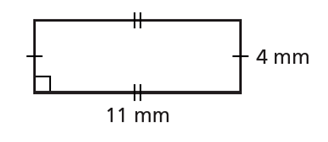 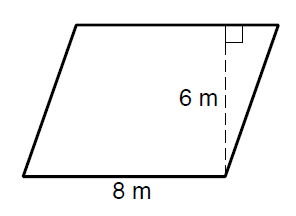 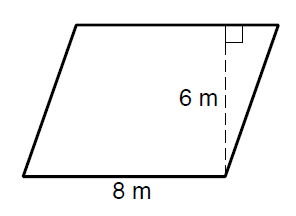 6. 							7. 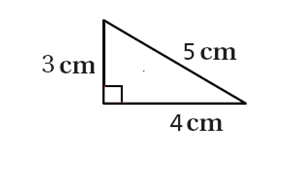 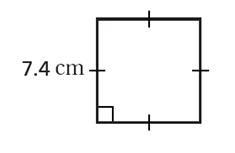 8.								9.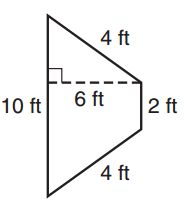 10. 								11.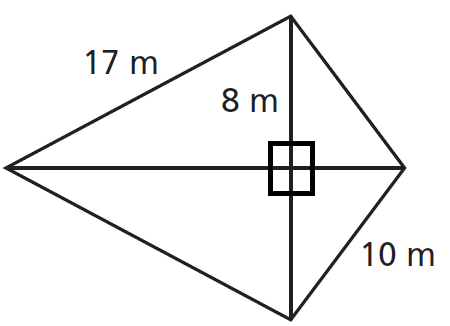 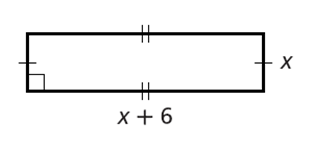 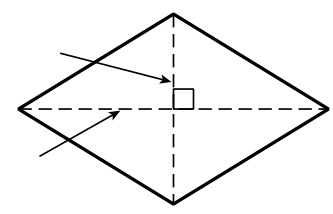 12. 								13. 14. A quilt pattern includes 32 small triangles. Each has a base of 3 in. and a height of 1.5 in. Find the amount of fabric used to make the 32 triangles.15. Which expression represents the Perimeter of the triangle?A. 9x + 3 in			B. 16x + 1 inC. 11x + 1 in		D. 16x + 5 in